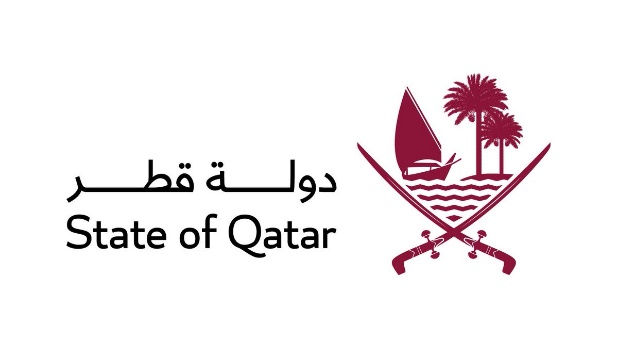 الدورة الثالثة والأربعون للفريق العامل المعني بالاستعراض الدوري الشامل Working Group on the Universal Periodic Review Session Forty-Thirdاستعراض التقرير الوطني لفرنساReview of France كلمة وفد دولة قطرStatement of Qatar يلقيها السيد/ عبد الله علي بهزادسكرتير ثالث لدى الوفد الدائم Mr. Abdulla A. BAHZADThird Secretaryجنيف، 1 مايو 2023السيد الرئيس،يرحب وفد بلادي برئيس وفد فرنسا ونشكرهم على العرض القيم الذي قدموه، ونثني على الجهود المبذولة لتنفيذ توصيات الجولة الثانية من الاستعراض الدوري الشامل، كما نرحب بالتدابير والخطط الرامية لمكافحة الاتجار بالبشر.ويود وفد بلادي ان يتقدم بالتوصيات التالية: مضاعفة الجهود لمكافحة جميع أشكال التمييز العنصري، واتخاذ المزيد من التدابير الفعالة لمواجهة خطاب الكراهية والتعصب ومكافحة الجرائم المتعلقة بهما ومقاضاة المسؤولين عنها.تعزيز احترام وحماية حقوق الانسان في سياق مكافحة الإرهاب، وضمان عدم تسبب قوانين وسياسات مكافحة الإرهاب في أي تنميط عرقي أو اثني أو ديني. بذل المزيد من الجهود لتثقيف وتدريب موظفي إنفاذ القانون حول معايير حقوق الإنسان المتصلة بمجال عملهم. تكثيف الجهود لإعادة جميع الأطفال الفرنسيين الموجودين في مناطق النزاع وضمان توفير برامج إعادة التأهيل والاندماج الملائمة لهم. وشكرا السيد الرئيس. 